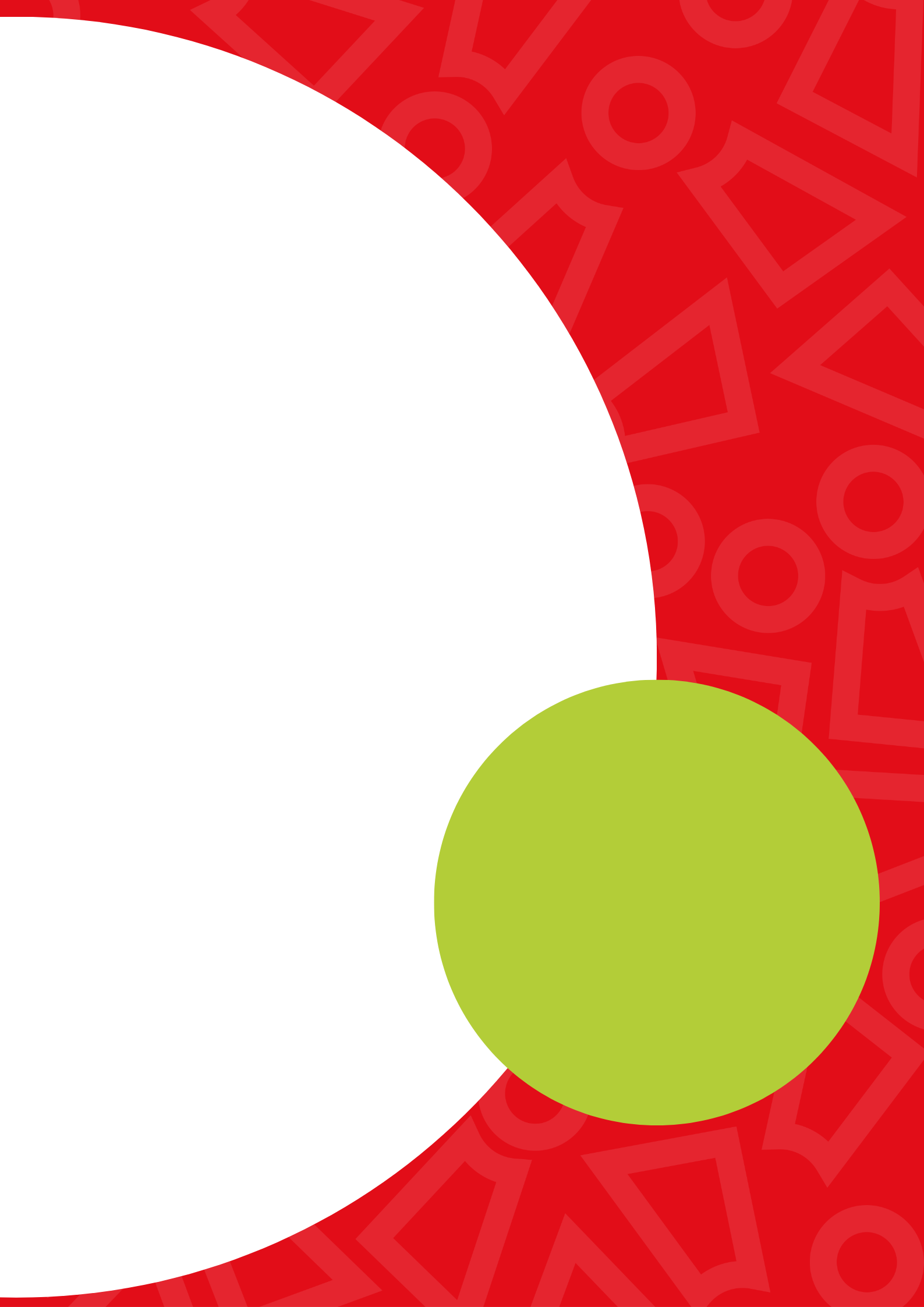 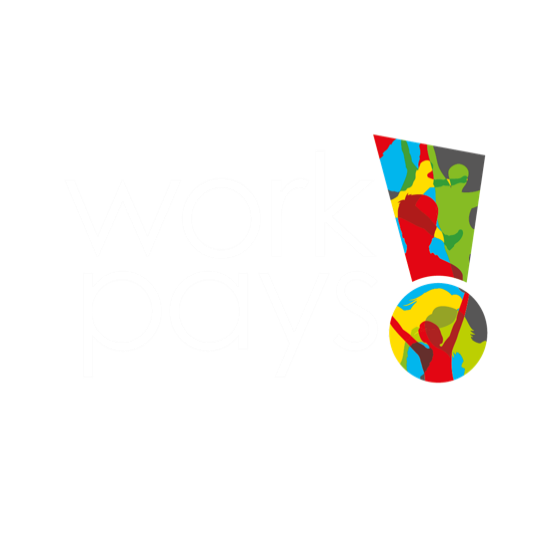 Small Change, Big DifferenceWorkpays is a well-respected training provider that works with businesses and individuals to deliver bespoke training programmes, which lead to recognised accredited qualifications and a workforce with enhanced skills.We really believe in our motto, that ‘small changes make a real difference’, this is a real passion for us, and nothing makes us prouder than seeing disadvantaged individuals successfully taking the next steps on their career journey, progressing to employment or into full-time study.Delivering our programmes are some of the brightest, passionate, and experienced people in the industry. To ensure we consistently deliver high quality provision, we continuously invest in our people ensuring we nurture and support the talent that makes all this possible.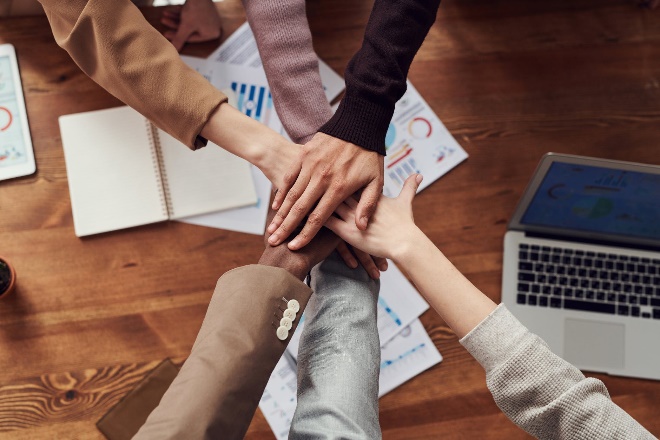 However, we recognise that in certain instances that we need support from other likeminded organisations to make that big difference, therefore we would like to hear those who share our vision and values.This document is to be completed by any organisation interested in working with Workpays as a subcontractor or partner and please note that:Completion of this document does not infer any contractual agreement between Workpays and your organisation, but rather will help us to assess your organisation’s ability to work with us as a subcontractor or partner.More detail may be requested in relation to specific partnership opportunities as they arise.We would like to thank you in advance for completing our expression of interest form and once you have completed the information please send the form to: Ingrid Kennedy at ingrid.kennedy@workpays.co.uk and we will be back in touch shortly.Section 1 – Your InformationSection 2 – How well do you deliver your services.Section 3 – Where do you deliver your services.Section 4 – How you deliver.Section 5 – Your declarationsCompany detailsCompany detailsCompany detailsCompany detailsCompany nameRegistered addressCompany registration and/or charity numberUKPRN Number VAT numberContact nameContact numberContact email addressOrganisation websiteOrganisation OverviewOrganisation OverviewOrganisation OverviewOrganisation OverviewPlease provide a brief history/summary of your organisation, services and your vison and values (100 words max)Please provide a brief history/summary of your organisation, services and your vison and values (100 words max)Please provide a brief history/summary of your organisation, services and your vison and values (100 words max)Please provide a brief history/summary of your organisation, services and your vison and values (100 words max)Please indicate the type of organisation you are.Please put an x in the relevant boxPrivatePrivatePlease indicate the type of organisation you are.Please put an x in the relevant boxThird SectorThird SectorPlease indicate the type of organisation you are.Please put an x in the relevant boxPublic Sector Public Sector Please indicate the type of organisation you are.Please put an x in the relevant boxConsortium/Special Purpose Vehicle Consortium/Special Purpose Vehicle Please indicate your turnover and profit for the last full financial yearPlease indicate your turnover and profit for the last full financial yearPlease indicate your turnover and profit for the last full financial yearPlease indicate your turnover and profit for the last full financial yearTurnover£££Profit£££Please confirm that you are able to provide audited accounts for the last three years.Please put an x in the relevant boxYesNoNoDelivery TypesDelivery TypesDelivery TypesDelivery TypesWhich types of delivery does your organisation provide?Please put and x in the relevant box(es)Support for unemployed individualsSupport for unemployed individualsWhich types of delivery does your organisation provide?Please put and x in the relevant box(es)Skills support for those in employmentSkills support for those in employmentWhich types of delivery does your organisation provide?Please put and x in the relevant box(es)Support for those classed as Not in Education, Employment, or Training (NEET)Support for those classed as Not in Education, Employment, or Training (NEET)Which types of delivery does your organisation provide?Please put and x in the relevant box(es)Advice ServicesAdvice ServicesWhich types of delivery does your organisation provide?Please put and x in the relevant box(es)OtherOtherIf you have selected ‘other’, please give a brief descriptionIf you have selected ‘other’, please give a brief descriptionIf you have selected ‘other’, please give a brief descriptionIf you have selected ‘other’, please give a brief descriptionPlease provide details of up to three contracts, in any combination from either the public or private sector; voluntary, charity or social enterprise (VCSE) that are relevant to our requirement. VCSEs may include samples of grant-funded work. Contracts for supplies or services should have been performed during the past three years.Please provide details of up to three contracts, in any combination from either the public or private sector; voluntary, charity or social enterprise (VCSE) that are relevant to our requirement. VCSEs may include samples of grant-funded work. Contracts for supplies or services should have been performed during the past three years.Please provide details of up to three contracts, in any combination from either the public or private sector; voluntary, charity or social enterprise (VCSE) that are relevant to our requirement. VCSEs may include samples of grant-funded work. Contracts for supplies or services should have been performed during the past three years.Please provide details of up to three contracts, in any combination from either the public or private sector; voluntary, charity or social enterprise (VCSE) that are relevant to our requirement. VCSEs may include samples of grant-funded work. Contracts for supplies or services should have been performed during the past three years.Contract 1Contract 2Contract 3Organisation NamePoint of contact in the organisationPosition in the organisationE-mail addressDescription of contractContract start dateContract completion dateEstimated contract valueContract performance against targetsDelivery InfrastructureDelivery InfrastructurePlease give details of your current delivery infrastructurePlease add more boxes if requiredPlease give details of your current delivery infrastructurePlease add more boxes if requiredGeographical/Local Enterprise Partnership (LEP) areasDelivery locationsDelivery ActivityPlease tell us about how you deliver you services to participants (150 words max)Please tell us about how you engage with your learners (150 words max)Please tell us how you engage with employers to create progression routes for your learners (150 words max)Please tell us about your relationship with key stakeholders in your areas and how their influence your delivery (150 words max)Please answer the question below by putting an x in the relevant boxPlease answer the question below by putting an x in the relevant boxPlease answer the question below by putting an x in the relevant boxPlease answer the question below by putting an x in the relevant boxPlease answer the question below by putting an x in the relevant boxHas a receiving or administrative order or winding up order been made against the organisation, or an individual, or has a winding up order been passed, or has a receiver, manager, administrator, or equivalent been appointed?Has a receiving or administrative order or winding up order been made against the organisation, or an individual, or has a winding up order been passed, or has a receiver, manager, administrator, or equivalent been appointed?Yes No No If you have answered ‘yes’ above, please provide more detail and an explanation:If you have answered ‘yes’ above, please provide more detail and an explanation:If you have answered ‘yes’ above, please provide more detail and an explanation:If you have answered ‘yes’ above, please provide more detail and an explanation:If you have answered ‘yes’ above, please provide more detail and an explanation:Have any of the directors or senior managers of the organisation been involved in any company which has had a winding up order or had an administrator appointed, or been disqualified from being a director?Have any of the directors or senior managers of the organisation been involved in any company which has had a winding up order or had an administrator appointed, or been disqualified from being a director?YesYesYesIf you have answered ‘yes’ above, please provide more detail and an explanation:If you have answered ‘yes’ above, please provide more detail and an explanation:If you have answered ‘yes’ above, please provide more detail and an explanation:If you have answered ‘yes’ above, please provide more detail and an explanation:If you have answered ‘yes’ above, please provide more detail and an explanation:Has the organisation or the directors or senior managers of the organisation been found guilty of fraud, bribery, conspiracy which relates to participation in a criminal organisation, or been convicted of any other offence which is not spent under the Rehabilitation of Offenders Act 1974 (and subsequent amendments)?Has the organisation or the directors or senior managers of the organisation been found guilty of fraud, bribery, conspiracy which relates to participation in a criminal organisation, or been convicted of any other offence which is not spent under the Rehabilitation of Offenders Act 1974 (and subsequent amendments)?YesNoNoIf you have answered ‘yes’ above, please provide more detail and an explanation:If you have answered ‘yes’ above, please provide more detail and an explanation:If you have answered ‘yes’ above, please provide more detail and an explanation:If you have answered ‘yes’ above, please provide more detail and an explanation:If you have answered ‘yes’ above, please provide more detail and an explanation:Are there any legal proceedings, including bankruptcy or winding up petitions, in progress that might affect the performance of contract obligations, or has the organisation been prosecuted under EU or national law in the last three years?Are there any legal proceedings, including bankruptcy or winding up petitions, in progress that might affect the performance of contract obligations, or has the organisation been prosecuted under EU or national law in the last three years?YesNoNoIf you have answered ‘yes’ above, please provide more detail and an explanation:If you have answered ‘yes’ above, please provide more detail and an explanation:If you have answered ‘yes’ above, please provide more detail and an explanation:If you have answered ‘yes’ above, please provide more detail and an explanation:If you have answered ‘yes’ above, please provide more detail and an explanation:Has the organisation ever failed to fulfil any obligations regarding payment of social security obligations, payment of UK taxes, possession of a licence, or membership of an organisation where the law of the state required it?Has the organisation ever failed to fulfil any obligations regarding payment of social security obligations, payment of UK taxes, possession of a licence, or membership of an organisation where the law of the state required it?YesNoNoIf you have answered ‘yes’ above, please provide more detail and an explanation:If you have answered ‘yes’ above, please provide more detail and an explanation:If you have answered ‘yes’ above, please provide more detail and an explanation:If you have answered ‘yes’ above, please provide more detail and an explanation:If you have answered ‘yes’ above, please provide more detail and an explanation:Organisation DeclarationOrganisation DeclarationOrganisation DeclarationOrganisation DeclarationOrganisation DeclarationName of person completing the formPosition within the organisationDate the form was completedNext StepsTo ensure we have the most up to date information, please inform us from time to time if the information you have given us changes. Should you not want us to keep your information on file in the future, please contact us and let us know.Please note: all the information you give us is confidential.Thank you for your interest in working with Workpays. We will be in touch within the next 10 days to confirm any potential contracting opportunities.